DAFTAR RIWAYAT PENDIDIKAN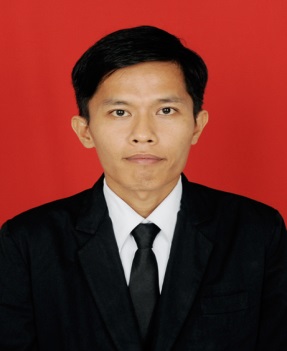 Asran Abdul Samad,, lahir pada tanggal 13 April 1989 di Desa Saruran Kecamatan Anggeraja Kabupaten Enrekang Provinsi Sulawesi Selatan. anak ketiga dari empat bersaudara dari pasangan Samsuddin dan Ibunda Hariana.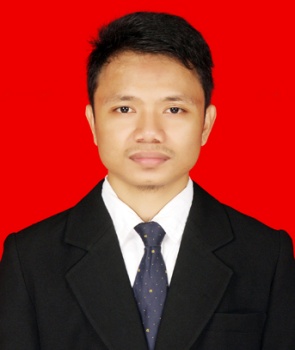 Penulis kemudian menyelesaikan pendidikan sekolah dasar pada tahun 2002 di SDN 114 Tontonan Kecamatan Anggeraja dan menengah pertama tahun 2005 di SMP Negeri 1 Anggeraja. Pada tahun yang sama penulis melanjutkan pendidikan di SMA 1 Negeri Anggeraja Kabupaten Enrekang Provinsi Sulawesi Selatan dengan mengambil Jurusan Ilmu Pengetahuan Alam dan selesai pada tahun 2008. Pada tahun yang sama Penulis menempuh pendidikan Perguruan Tinggi Negeri di Universitas Negeri Makassar, Fakultas Ilmu Pendidikan Jurusan Administrasi Pendidikan setelah Lulus dalam jalur SNMPTN. Pengalaman berorganisasi :Pengurus Himpunan Pelajar Mahasiswa Masserempulu (HPMM Cab. Anggeraja) Periode 2009-2010Pengurus HPMM Kom. UNM Periode 2010-2011Pengurus BEM PPB FIP UNM Periode 2010-2011Pengurus BEM UNM  Periode 2011-2012